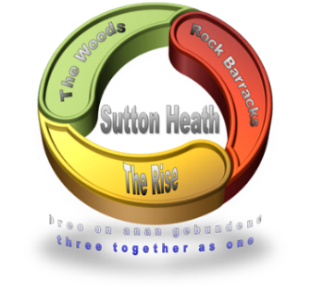 SUTTON HEATH PARISH COUNCILParish Council Meeting - Monday 4 July 2022     at 7pm in the Community Room,    Barnsdale Centre, Sutton Heath          All Parish Councillors are summoned to attend a meeting of the Parish Council, as detailed above.M. MerriamParish ClerkA G E N D ATo receive apologies for absenceTo receive Declarations of Interest in respect of Agenda itemsTo approve the draft minutes of meeting held on 9 May 2022To receive brief reports from:Suffolk County CouncilEast Suffolk CouncilTo discuss finance: Income and expenditure report and bank reconciliationAuditParish Council laptopTo receive update - binsTo discuss any update re Emergency PlanTo receive update from Events Committee:Platinum Jubilee community picnicBlossom Charity update To receive update on Rock Gardens - mowerTo consider any planning applications receivedTo receive public questionsTo consider correspondence received by Parish ClerkTo discuss AOB (for info only – any decisions to go on Agenda for next meeting)To agree the date of next meeting – 12 September 2022